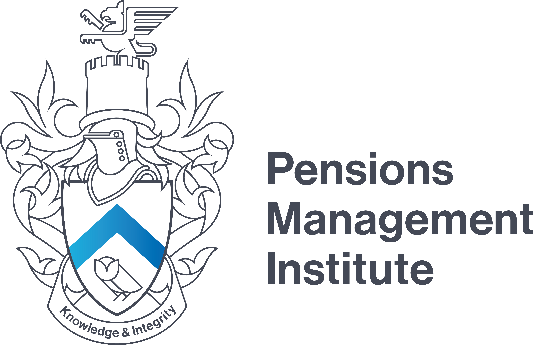 Retail Advice and Regulation Assignment 4 (Part 5 – Pension Transfers, SIPPs & Drawdown and Current Developments) Recommended Time: 3 hours Outline the differences between capped drawdown, phased retirement and flexible drawdown. 15 marks Outline some of the typical signs of pension scams. 5 marks Write brief notes on the following: Pot Follows Member. Sale of Annuities.  	 10 marks Outline the FCA rules around pension transfer and explain briefly in an email to a client how a pension transfer is calculated.  	 	 	 	 	 	 	 	 	 	 	30 marks Outline the issues associated with pension transfer incentives and the Pensions Regulator’s Principles. 	 	 	 	 	 	15 marks Write brief notes on the following types of annuity: Single-life or joint-life; Level or escalating lifetime; and  	(iii) Impaired life and enhanced. 	 	 	 	 	 	15 marks Describe the Pension Dashboard project and the relevance for individuals. 	 	 	 	 	 	10 marks  